COUNTY COMMISSION RECORD, VERNON COUNTYWednesday, February 7, 2024,	                                                                     2nd February Adj.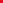 THE VERNON COUNTY COMMISSION MET, PURSUANT TO ADJOURNMENT, WEDNESDAY, FEBRUARY 7, 2024, AT 9:00 A.M.  PRESENT: JOE WILSON, PRESIDING COMMISSIONER; EVERETT L. WOLFE, SOUTHERN COMMISSIONER; CINDY THOMPSON, NORTHERN COMMISSIONER;          ROAD AND BRIDGEAn email was sent in regard to the closing of Panama Road lying west of 1200 Road and east of 43 Highway in Deerfield Township for bridge replacement.TOWNSHIPSRodney Beard, from Washington Township, visited with the Commission to discuss township procedures.Doug Vantellman, Bacon Township board member, called on the Commission to report on township activities.Letters were sent by email to townships in regard to assistance that was received from the county for debris removal due to the storm damage July 29, 2023 through July 31, 2023.            DAYCARE/ARPAJim Bickel and Michelle Whitlock from the United Methodist Church called on the Commission to give an update on the process of opening a daycare facility at the United Methodist Church and  to check on the status of their ARPA application.                 ELECTIONThe Commissioners discussed the results of the Municipal Primary Election held yesterday. 				              DIGITAL SIGNSheree Gayman, Interim Tourism Director with the Chamber of Commerce, called on the Commission to discuss a digital sign that could possibly be located in the area.SENATOR SCHMITT’S OFFICEMichael Ussery, Field Director, and Tucker Jobes, District Director, from Senator Eric Schmitt’s office visited the Commission to discuss events taking place in the Senate and in the county.             TOWNSHIP MEETING   The Commissioners discussed plans in regard to the upcoming township meeting to be held on March 18th.                         COURTHOUSEEmail notifications were sent to the newspaper and the radio stations to inform them that the Courthouse will be closed on Monday, February 12th to observe Abraham Lincoln’s birthday.            PRIOR MINUTESThe minutes from January 8th were read. Commissioner Thompson moved to approve with corrections. Commissioner Wolfe seconded. All voted to approve.The minutes from January 9th were read. Commissioner Wolfe moved to approve with corrections. Commissioner Thompson seconded. All voted to approve.The minutes from January 10th were read. Commissioner Thompson moved to approve with corrections. Commissioner Wolfe seconded. All voted to approve.The minutes from January 11th were read. Commissioner Wolfe moved to approve. Commissioner Thompson seconded. All voted to approve.The minutes from January 12th were read. Commissioner Thompson moved to approve with corrections. Commissioner Wolfe seconded. All voted to approve.         ADJOURNOrdered that Commission adjourn at  P.M. until Tuesday, February 13, 2024.ATTEST: ________________________________ APPROVED:_____________________________		CLERK OF COMMISSION			       PRESIDING COMMISSIONER